MUTATIONS – what happens when something goes wrong.Here is an example of some mutations in DNA…..ADNA -  A  T  C   G  C  T   A   G      CAN YOU FIND THE MISTAKE	     T  A  G  G  G  A  T   CMistake A:  one base is wrong………A G is paired with a G.This is called a POINT mutation because it is only 1 base wrong.What will be the outcome?  Maybe nothing, maybe death…we will get more involved laterBDNA -  A  T  C        C  T   A   G      CAN YOU FIND THE MISTAKE	     T  A  G   G  G  A  T   CMistake B:  there is a missing base.  Nothing is paired with G.This is called a deletion.  Because a base has been deleted.This is also called a frame-shift mutation.  Very BAD.CDNA -  A  T   C   G   C  T   A  G      CAN YOU FIND THE MISTAKE	     T  A  G  T G A  G  A  T   CMistake C:  There is too many bases.This is called an insertion.  Because bases were added.This is also a frameshift mutation.  Very BAD.What makes some mistakes worse than others?  Here is why.  Use the chart to write the chain of amino acids coded for.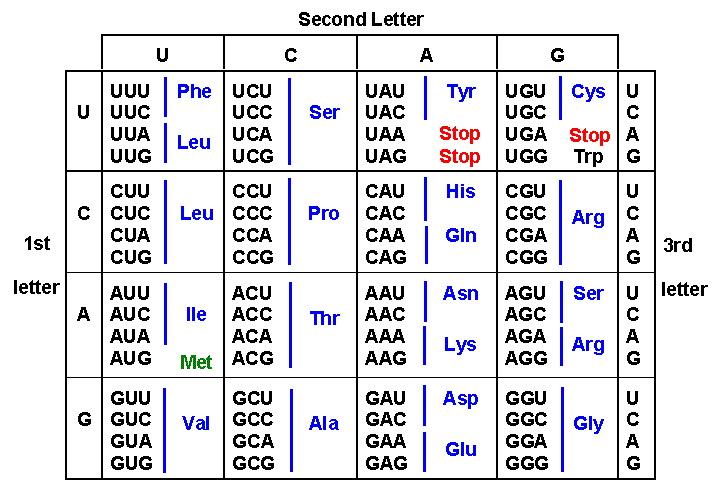 mRNA -   AUG	UUG		CCG		CCA		GAUThis has no mutations and the amino acid list below is a normal working proteinMET		LEU		PRO		PRO		ASPScenario ---point mutationmRNA --    AUG	UUG		CCC		CCA		GAUNotice a C is there instead of GThe new chain of amino acids will look like thisMET		LEU		PRO		PRO		ASPIs there a difference?    NOScenario  ---- deletionmRNA --  AUG	UU		CCG		CCA		GAUNotice the G in the second codon is missingNOW every 3 letters will be read…….like thisAUG	UUC		CGC		CAG		AUThe chain will be……….MET	PHE		ARG		GLN		There is only one amino acid the same because it is “read” 3 letters at time so it changed everything.  (insertions and deletions both cause this shift in the reading)